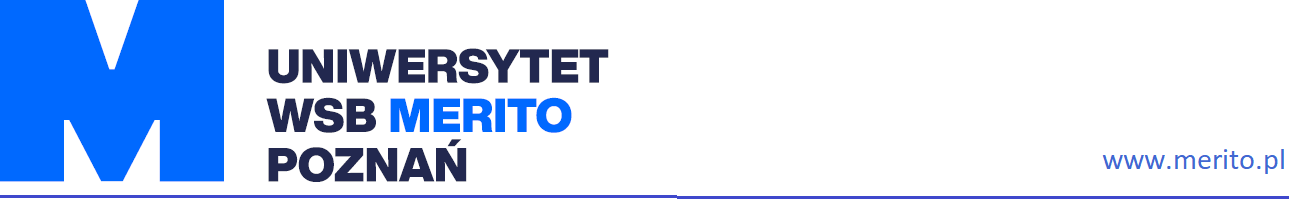 OŚWIADCZENIE KANDYDATA NA STUDIA PODYPLOMOWE PRZYGOTOWUJĄCE DOWYKONYWANIA ZAWODU NAUCZYCIELAO REALIZACJI EFEKTÓW UCZENIA SIĘ OBEJMUJĄCYCH WIEDZĘ I UMIEJĘTNOŚCI ODPOWIADAJĄCE WSZYSTKIM WYMAGANIOM PODSTAWY PROGRAMOWEJ PRZEDMIOTU NAUCZANIA LUB TREŚCIOM PROWADZONYCH ZAJĘĆJa niżej podpisana/y …………………………………………………………………………………………………………………………urodzona/y dn. ..................................,w………………………………………………………………………………………………..oświadczam, że w toku ukończonych przeze mnie studiów zrealizowałam/em zgodnie z programem studiów efekty kształcenia obejmujące wiedzę i umiejętności odpowiadające WSZYSTKIM WYMAGANIOM PODSTAWY PROGRAMOWEJ PRZEDMIOTU lub treściom prowadzonych zajęć, do których w toku studiów uzyskałam/em przygotowanie merytoryczne, zgodnie z przepisami ministra właściwego dla oświaty i wychowania, w tym w szczególności:rozporządzeniem MEN z dnia 14 lutego 2017 r. w sprawie podstawy programowej wychowania przedszkolnego oraz podstawy programowej kształcenia ogólnego dla szkoły podstawowej, w tym dla uczniów z niepełnosprawnością intelektualną w stopniu umiarkowanym lub znacznym, kształcenia ogólnego dla branżowej szkoły I stopnia, kształcenia ogólnego dla szkoły specjalnej przysposabiającej do pracy oraz kształcenia ogólnego dla szkoły policealnej (Dz.U. z 2017, poz. 356 ze zmianami),rozporządzeniem MEN z dnia 16 maja 2019 r. sprawie podstaw programowych kształcenia w zawodach szkolnictwa branżowego oraz dodatkowych umiejętności zawodowych w zakresie wybranych zawodów szkolnictwa branżowego (Dz.U. z 2019, poz. 991 ze zmianami),rozporządzeniem MEN z dnia 3 kwietnia 2019 r. w sprawie ramowych planów nauczania dla publicznych szkół (Dz.U. z 2019 r., poz. 639 ze zmianami).…………………………………………………………………………………………………………………………………………………………….. (wpisać nazwę przedmiotu lub nazwę zajęć)Potwierdzenie realizacji przygotowania merytorycznego do nauczania przedmiotu lub prowadzeniazajęć:Nazwa ukończonej uczelni, nazwa kierunku i specjalności/ specjalizacji:………………………………………………………………………………………………………………………………………………………………Wykształcenie:……………………………………………………………………………………………………………………………………………………………(studia I stopnia, I i II stopnia lub jednolite magisterskie - wpisać odpowiednio)……………………………………………………………………………….. Miejscowość, data i podpis